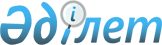 О предоставлении кандидатам на договорной основе помещений для встреч с избиратенлями и определения мест для размещения агитационных печатных материалов во время выборов
					
			Утративший силу
			
			
		
					Постановление акимата Жуалынского района Жамбылской области от 23 февраля 2015 года № 90. Зарегистрировано Департаментом юстиции Жамбылской области 12 марта 2015 года № 2566. Утратило силу постановлением акимата Жуалынского района Жамбылской области от 7 апреля 2020 года № 173
      Сноска. Утратило силу постановлением акимата Жуалынского района Жамбылской области от 07.04.2020 № 173 (вводится в действие по истечении десяти календарных дней со дня первого официального опубликования).

      Примечание РЦПИ.

      В тексте документа сохранена пунктуация и орфография оригинала.
      В соответствии с пунктами 4, 6 статьи 28 Конституционного Закона Республики Казахстан от 28 сентября 1995 года "О выборах в Республике Казахстан" акимат района ПОСТАНОВЛЯЕТ:
      1. Предоставить кандидатам на договорной основе помещений для встреч с избирателями согласно приложению 1.
      2. Совместно с Жуалынской районной территориальной избирательной комиссией (по согласованию) определить места для размещения агитационных печатных материалов для всех кандидатов согласно приложению 2.
      3. Контроль за исполнением настоящего постановления возложить на руководителя аппарата акима района Аккоева Каната Оспановича.
      4. Настоящее постановление вступает в силу со дня государственной регистрации в органах юстиции и вводится в действие по истечении десяти календарных дней со дня первого официального опубликования. 
      "СОГЛАСОВАНО"
      Председатель территориальной
      избирательной комиссии
      Жуалынского района
      С. Абилдаев
      "23" 02. 2015 г. Помещения для проведения встреч с избирателями на договорной основе Места для размещения агитационных печатных материалов для всех кандидатов 
					© 2012. РГП на ПХВ «Институт законодательства и правовой информации Республики Казахстан» Министерства юстиции Республики Казахстан
				
      Аким района

Б. Кулекеев
Приложение 1 к постановлению
акимата Жуалынского района
№ 90 от "23" февраля 2015 года
№
Наименование населенных пунктов
Место проведения встреч
1
село Б.Момышулы 
Дом культуры, улица Жамбыла № 14
2
село Мынбулак 
Средная школа Мынбулак, улица Абая № 5 
3
село Байтерек 
Дом культуры, улица Акбастау № 2
4
село Карабастау 
Дом культуры, улица Жамбыла без номера
5
село Колтоган 
Дом культуры, улица Д.Конаева № 59
6
село Карикорган 
Средная школа Жетитобе, улица М.Усипбекова без номера
7
село Коктобе 
Дом культуры, улица А.Иманалыулы № 51
8
село Куренбел 
Дом культуры, улица Бейбитшилик № 64
9
село Карасаз 
Дом культуры, улица Ы.Алтынсарина № 35
10
село Кошкарата
Дом культуры, улица Б.Усенова № 26
11
село Актобе
Дом культуры, улица Советская № 19 А
12
село Колбастау
Средная школа имени А.Гайдара, улица Д.Конаева № 52
13
село Нурлыкент
Средная школа имени М.Ломоносова, улица Н.Замбаева № 49
14
село Шакпаката
Школа искусств улица А.Пахомова № 45 АПриложение 2 к постановлению
акимата Жуалынского района
№ 90 от "23" февраля 2015 года
№
Наименование населенного пункта
Места для размещения агитационных печатных материалов
1
село Б.Момышулы 
Щит по адресу: улица Рысбек батыра № 62 
2
село Кайрат 
Щит по адресу: улица Абая № 1
3
село Байтерек
Щит по адресу: улица Енбекши № 1
4
село Карабастау 
Щит по адресу: улица Жамбыла без номера 
5
село Колтоган 
Щит по адресу: улица Д.Конаева № 38
6
село Карикорган 
Щит по адресу: улица М.Кожаназарова № 42
7
село Коктобе
Щит по адресу: улица А.Иманалыулы № 51 
8
село Куренбел 
Щит по адресу: улица Бейбитшилик № 64 
9
село Карасаз 
Щит по адресу: улица Ю.Гагарина № 2
10
село Кошкарата
Щит по адресу: улица Б.Усенова № 34
11
село Кызыларык
Щит по адресу: улица Т.Тастандиева № 30 
12
село Колбастау
Щит по адресу: улица Абая № 5 
13
село Нурлыкент
Щит по адресу: улица Н.Замбаева № 49 
14
село Шакпаката
Щит по адресу: улица Д.Пахомова № 45 А